Alberta Deans CompetitionScheduleThis draft December 10, 2019Alberta Deans CompetitionScheduleThis draft December 10, 2019Alberta Deans CompetitionScheduleThis draft December 10, 2019Alberta Deans CompetitionScheduleThis draft December 10, 2019Alberta Deans CompetitionScheduleThis draft December 10, 2019Alberta Deans CompetitionScheduleThis draft December 10, 2019Alberta Deans CompetitionScheduleThis draft December 10, 2019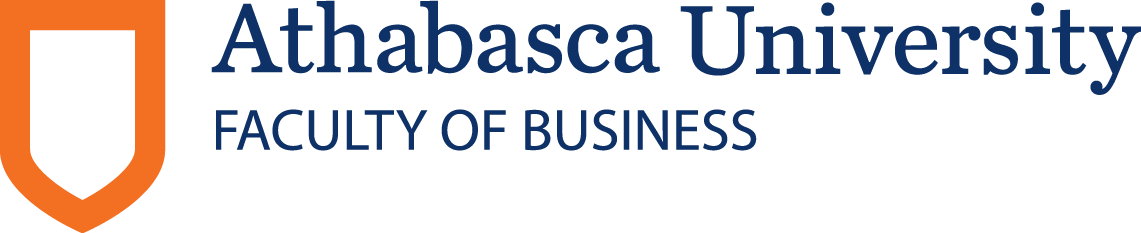 Day/TimeDay/TimeDay/TimeDay/TimeTeleconferenceTeleconferenceTeleconferenceTeleconferenceLinksMonday: 6:00 pm MT5:00 pm PT | 7:00 pm CT | 8:00 pm ETMonday: 6:00 pm MT5:00 pm PT | 7:00 pm CT | 8:00 pm ETMonday: 6:00 pm MT5:00 pm PT | 7:00 pm CT | 8:00 pm ETMonday: 6:00 pm MT5:00 pm PT | 7:00 pm CT | 8:00 pm ETConference Number:  1-855-228-6652Participant Code: 444430 | Code for Aris: 325600Conference Number:  1-855-228-6652Participant Code: 444430 | Code for Aris: 325600Conference Number:  1-855-228-6652Participant Code: 444430 | Code for Aris: 325600Conference Number:  1-855-228-6652Participant Code: 444430 | Code for Aris: 325600Materials: Alberta Deans of Business Case CompetitionAdobe Connect: Case Competition MeetingsMeetingMeetingDateTimeTimeActivityEvent or Case StudyEvent or Case StudyEvent or Case Study1.OnlineOctober 7, 201945 min45 minDiscussionIntroductions and QuestionsIntroductions and QuestionsIntroductions and Questions2.OnlineOctober 28, 201990 min90 minPower PointFastjet: Strategy and Expansion (2018)Submit slides by email to Aris by Friday October 25, 12:00 noon MTFastjet: Strategy and Expansion (2018)Submit slides by email to Aris by Friday October 25, 12:00 noon MTFastjet: Strategy and Expansion (2018)Submit slides by email to Aris by Friday October 25, 12:00 noon MT3.OnlineNovember 11, 201990 min90 minPower PointStrategic Management: Pfizer: Environmental & Business Benefits of Green Chemistry (2015)Submit slides by email to Aris by Friday November 8, 12:00 noon MTStrategic Management: Pfizer: Environmental & Business Benefits of Green Chemistry (2015)Submit slides by email to Aris by Friday November 8, 12:00 noon MTStrategic Management: Pfizer: Environmental & Business Benefits of Green Chemistry (2015)Submit slides by email to Aris by Friday November 8, 12:00 noon MT30 min30 minPresentationAris Solomon: Presentation on PresentationsAris Solomon: Presentation on PresentationsAris Solomon: Presentation on Presentations4.OnlineNovember 25, 201930 min30 minPresentationRichard Cook: Presenting YourselfRichard Cook: Presenting YourselfRichard Cook: Presenting Yourself90 min90 minPower PointMarketing: Rocky Mountain Soap Company (2019)Submit slides by email to Aris by Friday November 22, 12:00 noon MTMarketing: Rocky Mountain Soap Company (2019)Submit slides by email to Aris by Friday November 22, 12:00 noon MTMarketing: Rocky Mountain Soap Company (2019)Submit slides by email to Aris by Friday November 22, 12:00 noon MT5.OnlineDecember 9, 201930 min30 minPresentationHeidi Erlisman: How to reduce Stress when presentingHeidi Erlisman: How to reduce Stress when presentingHeidi Erlisman: How to reduce Stress when presenting90 min90 minPower PointEthics: Fire in a Bangladesh Garment Factory (2013)Submit slides by email to Aris by email Friday December 8, 12:00 noon MTEthics: Fire in a Bangladesh Garment Factory (2013)Submit slides by email to Aris by email Friday December 8, 12:00 noon MTEthics: Fire in a Bangladesh Garment Factory (2013)Submit slides by email to Aris by email Friday December 8, 12:00 noon MT            Break            Break            Break6.In-personJan 17-20, 20204 days4 daysDouble Tree, Hilton West Edmonton, 16615 – 109 Avenue NW, Edmonton, Alberta, T5P 4K8Double Tree, Hilton West Edmonton, 16615 – 109 Avenue NW, Edmonton, Alberta, T5P 4K8Double Tree, Hilton West Edmonton, 16615 – 109 Avenue NW, Edmonton, Alberta, T5P 4K8PresentationSocialFriday PM:		6:30 pm Toastmasters Penny Nilsen & Omar Nef | Speech Recipe 					DinnerFriday PM:		6:30 pm Toastmasters Penny Nilsen & Omar Nef | Speech Recipe 					DinnerFriday PM:		6:30 pm Toastmasters Penny Nilsen & Omar Nef | Speech Recipe 					DinnerWorkshopAnalyse CaseSaturday	AM: 	Toastmasters Penny Nilsen & Omar Nef | Find Your Voice – speech practice					Teams have 3 hours to analyse a case and prepare a power pointSaturday	AM: 	Toastmasters Penny Nilsen & Omar Nef | Find Your Voice – speech practice					Teams have 3 hours to analyse a case and prepare a power pointSaturday	AM: 	Toastmasters Penny Nilsen & Omar Nef | Find Your Voice – speech practice					Teams have 3 hours to analyse a case and prepare a power pointPresent CaseSaturday	PM:	Present & Discuss case, Saturday	PM:	Present & Discuss case, Saturday	PM:	Present & Discuss case, Presentation					Techniques for Case Competitions | Dr. Alain May					Techniques for Case Competitions | Dr. Alain May					Techniques for Case Competitions | Dr. Alain MayAnalyse CaseSunday:			Presented with Case at 9:00 amSunday:			Presented with Case at 9:00 amSunday:			Presented with Case at 9:00 amPresentationMonday AM:	Presentations and Debrief 9:00 am -11:00 am Lunch optionalMonday AM:	Presentations and Debrief 9:00 am -11:00 am Lunch optionalMonday AM:	Presentations and Debrief 9:00 am -11:00 am Lunch optional7OnlineFebruary 3, 202030 min30 minPresentationMargaret Law: Tell Me a StoryMargaret Law: Tell Me a StoryMargaret Law: Tell Me a Story90 min90 minPower PointAmazon.com: Evolving into Offline Retail (2018)Submit slides by email to Aris by Sunday February 2, 12:00 noon MTAmazon.com: Evolving into Offline Retail (2018)Submit slides by email to Aris by Sunday February 2, 12:00 noon MTAmazon.com: Evolving into Offline Retail (2018)Submit slides by email to Aris by Sunday February 2, 12:00 noon MT8.OnlineFebruary 10, 202030 min30 minPower PointHuman Resources: John Smithers at Sigtek (1998)Submit slides by email to Aris by Sunday February 9, 12:00 noon MTHuman Resources: John Smithers at Sigtek (1998)Submit slides by email to Aris by Sunday February 9, 12:00 noon MTHuman Resources: John Smithers at Sigtek (1998)Submit slides by email to Aris by Sunday February 9, 12:00 noon MT9.OnlineFebruary 24, 202030 min30 minPower PointOptional CaseOptional CaseOptional Case10.OnlineMarch 9, 202030 min30 minPower PointOptional CaseOptional CaseOptional Case11.In-personMarch 20203 days3 daysCompetition